New Mexico Association of Blind StudentsPresents:Winter Student Seminar!!!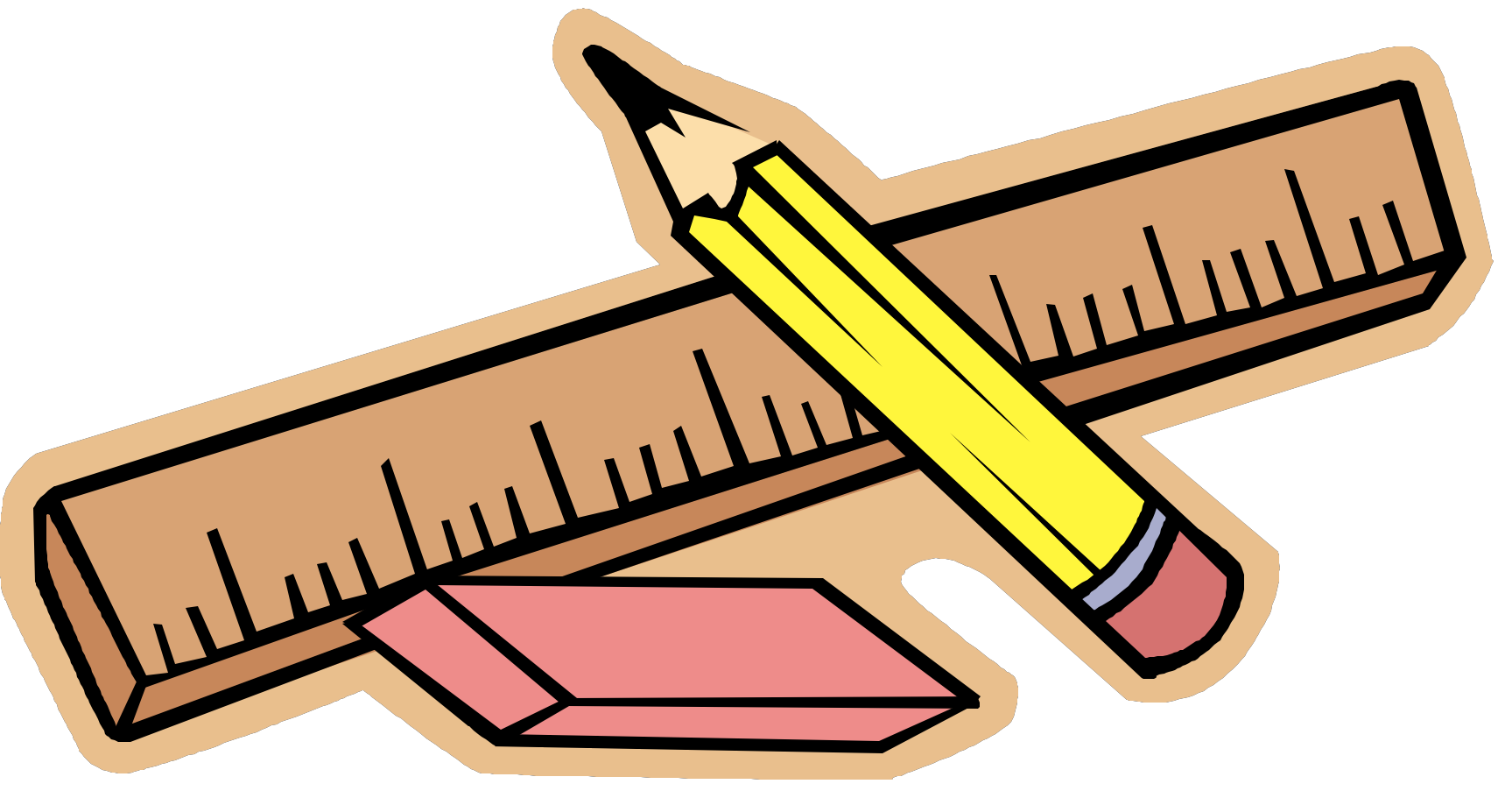 When: Saturday, December 17, 20119:00 A.M.-4:30 P.M.Where: New Mexico Commission for the Blind Skills Center2200 Yale Blvd. SE.Albuquerque, New Mexico 87106Who: High School, College/Graduate Students, and Students from the New Mexico Orientation CenterWhy: Because we all want to learn more from our fellow students, get involved in a great organization, learn about technology, advocating for ourselves, and much more!Tara Chavez, PresidentNmabs.president@gmail.com(505) 328-3349Cost: Free to attend. $5 To Become A Member of the New Mexico Association of Blind students for the entire year.